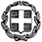 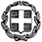 Θέμα: Ανακοίνωση – ενημέρωση για την επανέναρξη της διαδικασίας υποβολής αιτήσεων πλήρωσης μίας (1) θέσης Διευθυντή της Κεντρικής Υπηρεσίας των Γενικών Αρχείων του ΚράτουςΣας κάνουμε γνωστό ότι από την Τετάρτη 10 Ιουλίου 2019 συνεχίζεται η διαδικασία υποβολής αιτήσεων για την επαναπροκήρυξη της πλήρωσης μίας (1) θέσης Διευθυντή της Κεντρικής Υπηρεσίας των Γενικών Αρχείων του Κράτους (ΦΕΚ τεύχος προκηρύξεων ΑΣΕΠ αρ. φύλλου 16/7-5-2019), που ξεκίνησε στις 30 Μαΐου 2019, και είχε ανασταλεί στις 11 Ιουνίου 2019 ενόψει της διεξαγωγής των βουλευτικών εκλογών, της 7ης Ιουλίου 2019, (π.δ. 56/2019, Α΄ 97). Η προθεσμία υποβολής των αιτήσεων για την ανωτέρω θέση λήγει την Παρασκευή 26 Ιουλίου 2019.                                                                               H ΠΡΟΪΣΤΑΜΕΝH ΤHΣ ΓENIKHΣ ΔΙΕΥΘΥΝΣΗΣ                                                                                                 ΙΩΑΝΝΑ ΧΡΗΣΤΟΥ Εσωτερική διανομή:   Δ/νση  Εποπτείας και Ανθρώπινου Δυναμικού ΝΠΔΔ, ΝΠΙΔ & , Τμήμα Α’                      Βαθμός ασφαλείας:Να διατηρηθεί μέχρι:Μαρούσι,11/7/2019 
Αρ. Πρωτ.: 112682 /Γ4Βαθμός  Προτ.: ΕΞ. ΕΠΕΙΓΟΝΠρος:    1. Α.Σ.Ε.Π.               Μέσω e-mail:  enimerosi@asep.gr            2. Υπουργείο Εσωτερικών            Μέσω e-mail:   info@ypes.gr                  3. Γ.Α.Κ.               Μέσω e-mail: director@gak.gr , archives@gak.grΒαθμός ασφαλείας:Να διατηρηθεί μέχρι:Μαρούσι,11/7/2019 
Αρ. Πρωτ.: 112682 /Γ4Βαθμός  Προτ.: ΕΞ. ΕΠΕΙΓΟΝΠρος:    1. Α.Σ.Ε.Π.               Μέσω e-mail:  enimerosi@asep.gr            2. Υπουργείο Εσωτερικών            Μέσω e-mail:   info@ypes.gr                  3. Γ.Α.Κ.               Μέσω e-mail: director@gak.gr , archives@gak.grKoινοποίηση: ΥΠ.Π.Θ./Γραφείο τύπου  Μέσω email:press@minedu.gov.gr 